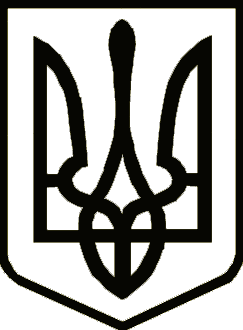 НОСІВСЬКА МІСЬКА РАДАВІДДІЛ ОСВІТИ, СІМ’Ї, МОЛОДІ ТА СПОРТУНАКазПро відновлення освітнього процесуу Сулацькій ЗОШ І-ІІ ступенівBiдповідно до  Закону України «Про місцеве самоврядування в Україні», листа Міністерства освіти  і науки України від 25 січня 2022 року №1/1267-22 «Про вжиття організаційних заходів із протидії розповсюдження COVID-19»,    р. V Санітарного регламенту для закладів загальної середньої освіти, розпорядження керівника робіт з ліквідації наслідків надзвичайної ситуації  Чернігівської ОДА від 31.01.2022 року №1 «Про заходи щодо протидії    COVID-19», враховуючи повідомлення директора Сулацької ЗОШ І-ІІ ступенів від 08.02.2022 року №21 та з метою впорядкованого відновлення освітнього процесу в закладах освіти Носівської міської ради, підтримання безпеки санітарного стану закладів освіти та забезпечення здоров’я  і безпеки учасників освітнього процесу н а к а з у ю:Відновити освітній процес в Сулацькій ЗОШ І-ІІ ступенів: з 09 лютого 2022 року для учнів 1-4 класів.      -    з 10 лютого 2022 для учнів 5-9 класівКерівнику закладу освіти:2.1. Провести роботу щодо належної підготовки закладу освіти до відновлення освітнього процесу.2.2. Організувати процес з дотриманням протиепідемічних заходів   та санітарно-гігієнічних умом.2.3. Проінформувати батьків учнів  про відновлення освітнього процесу.2.4. Забезпечити щоденний моніторинг стану захворюваності дітей та персоналу у закладі освіти.2.5. Обмежити доступ сторонніх осіб у приміщення закладів освіти.Головному спеціалісту О.Гузь здійснювати контроль за дотриманням закладами освіти протиепідемічних заходів, передбачених постановами Головного державного санітарного лікаря України.Відповідальність за виконання даного наказу покласти на головного спеціаліста відділу О.Гузь, керівника закладу освіти О.Ілляша, Контроль за виконання даного наказу залишаю за собою.Начальник                                                                              Наталія ТОНКОНОГ08 лютого2022 року   Носівка			                 №27